муниципальное бюджетное дошкольное образовательное учреждениегорода Новосибирска «Детский сад № 478 «Белоснежка»Юридический адрес: г. Новосибирск, ул. Рассветная 17/1Телефон/факс: 274-15-19, e-mail: dou478@rambler.ruСценарий интегрированного развлечения для детей старшей комбинированной группы «В поисках Жар-птицы (по мотивам русской народной сказки «Иван-царевич и серый волк»)»Автор:Николенко Ольга Валерьевна, учитель-логопед НОВОСИБИРСК2023Коррекционно-образовательные задачи:- развивать устойчивый интерес детей к художественной литературе;- расширять словарный запас антонимами;- формировать сукцессивные функции (операции различения, запоминания и воспроизведения временных последовательностей, действий, символов, звуковых ритмов, изображений);- активизировать знания детей сказочных героев;- закреплять числовой ряд от 1 до 7, цифры от 1 до 7.Коррекционно-развивающие задачи:- развивать мыслительную деятельность, познавательный интерес, произвольную память, зрительное и слуховое внимание, восприятие, творческие способности;- развивать пространственный гнозис и праксис;- развивать общую и мелкую моторику, координацию речи с движениями, ловкость;- совершенствовать речь как средство общения;Воспитательные задачи:- воспитывать ценностное отношение к произведениям художественной литературы, устойчивый интерес к книге, желание читать;- воспитывать доброжелательное отношение к героям сказок, желание им помочь;- продолжать воспитывать навыки сотрудничества, взаимодействия, активности, инициативности.Предварительная работа: чтение русской народной сказки «Иван-царевич и серый волк», беседы по прочитанному, рассматривание иллюстраций к сказке.Оборудование: мультимедийное оборудование, презентация SMART, запись звуков грома и грохота, запись песни Бабы-яги, запись музыки Кикиморы, костюм Иван-царевича, костюм Бабы Яги, костюм Кикиморы, костюм Кощея Бессмертного, карта из трёх частей, куклы бибабо (лиса, заяц, волк, медведь, Баба-Яга, дед, баба), спортивное оборудование – круглые мелкие модули (кочки), тоннель, 15 стрелок – указателей из цветной бумаги, напольные пазлы с цифрами от 1 до 10, изображение Жар-птицы без хвоста на листе (формат А3), перо Жар-птицы, заготовки перьев по количеству детей, жёлтая краска гуашь, ватные палочки по количеству детей, клей-карандаш, магнитная доска, магниты, яблоки. Участники: ведущая - воспитатель группы, Иван-царевич - учитель-логопед, Баба-яга – воспитатель, Кикимора – воспитатель, Кощей Бессмертный-воспитатель, дети старшей комбинированной группы.1.Организационный моментДети приходят на музыкальное занятие, под музыкальное сопровождение входят в зал и становятся на ковре. Вдруг внезапно гаснет свет, включается светящийся шар, раздаются звуки грома, грохота, в зале появляется Иван -царевич.Воспитатель: Ребята, посмотрите это Иван -царевич! Как вы думаете, из какой сказки к нам попал Иван-царевич? (Ответы детей)Воспитатель: Что случилось? Иван- царевич:Перестал, я есть и спать.Птицу-жар бы мне достать.Перо, та птица потеряла,Когда в саду у нас летала.Перо, я это подобрал,С тех пор покой я потерял.Всю обувь я уж износил,Но птицу-Жар не находил.Воспитатель: Зачем тебе Жар-птица? Иван- царевич: Похитил мою невесту Елену Прекрасную царь Афрон. Обещал он вернуть царевну, но за это должен я ему Жар-птицу принести. А живет Жар-птица в тридевятом царстве, в тридесятом государстве. Сам бы я за ней отправился, да не могу один.  Воспитатель: Ребята, поможем Ивану-царевичу? (Ответы детей)Дети слышат песню Бабы-Яги.  2. Появление Бабы-ягиБаба - яга: Фу-фу-фу! Русским духом запахло! Кто тут старушке мешает отдыхать? Куда вы идете?Воспитатель: Идем мы помогать Ивану-царевичу Жар-птицу отыскать. Не подскажете, где нам ее найти?Баба - яга: Вот когда потешите меня, тогда вам и скажу и путь вам дальше укажу.Игра «Наоборот» Баба - яга:Слон большой, а мышка какая?  (маленькая).Подушка мягкая, а стол …(твёрдый).Дерево высокое, а трава …(низкая).Река широкая, а ручей …(узкий).Лед холодный, а огонь …(горячий).Пол внизу, а потолок …(вверху).Баба - яга: Умненькие мои, вспомните, какие волшебные предметы помогают героям в сказках?Клубочек, дудочка, гребень, топор, шапка - невидимка, дубинка, скатерть-самобранка, сапоги-скороходы, печка, и т. п.         Баба - яга: Молодцы, золотые мои, знаете предметы-помощники. А какой предмет будет помогать вам в пути, вы узнаете, если отгадаете загадку. Будьте внимательны.  Моря есть-плавать нельзя,Дороги есть-ехать нельзя,Земля есть-пахать нельзя.Что это? (Карта)Баба - яга: Так уж и быть дам я вам, часть карты, остальные части вы найдете в пути.Дети рассматривают карту, определяют, что двигаться нужно по болотным кочкам и отправляются в путь. По болотным кочкам дети попадают к Кикиморе.3. Игра «Кто больше сказок знает?» Кикимора: Ага, попались? Слыхивала я про вас. Ходите, бродите, а птички вашей тут нету. Но я знаю, как вам помочь в поиске вашей Жар - птицы. Справитесь с заданием, тогда я вас отпущу и укажу дальше путь.Кикимора показывает детям куклы бибабо- героев сказок, ребята называют сказки, в которых они встречаются (дети делятся на несколько групп).- Лиса («Колобок», «Теремок», «Кот, Петух и Лиса», «Заюшкина избушка», «Жихарка», «Лиса и журавль» и др.)- Медведь («Колобок», «Теремок», «Маша и медведь», «Три медведя», «Яблоко» и др.)- Заяц («Колобок», «Теремок», «Лиса, Заяц и Петух», «Заяц – хваста», «Яблоко» и др.)- Волк («Колобок», «Теремок», «Лисичка-сестричка и серый волк», «Волк и семеро козлят», «Красная Шапочка» и др.)- Баба-яга («Гуси-лебеди», «Баба-яга» и др.)- Дед и баба («Курочка Ряба», «Колобок», «Морозко», «Снегурочка», «Гуси-лебеди»)Кикимора: Молодцы! Справились с моим заданием. Вот вам еще часть карты и заклинание, которое поможет вам в пути.4. Заклинание «Через высокие горы».Через высокие горы, – дети поднимают руки вверхЧерез широкие долы, – разводят руки в стороныЧерез дремучие леса, – поднимают руки вверх и идут на носочках Через синие моря – делают волну рукамиВ царство сказок мы идём,Дружно песенку поём. – шагают на местеМного нас –Кощей один – разводят руки в стороныИ его мы победим. – показывают силу, напрягая мышцы рук.Кикимора: Отправляйтесь, проговаривая это заклинание к моему другу Кощею Бессмертному.Дети рассматривают вторую часть карты, определяют, что ориентироваться нужно по стрелкам-указателям. Дети идут по коридору, проговаривая слова заклинания и выполняя движения.По стрелкам дети приходят к разрушенной дороге (элементы дороги перепутаны, некоторые лежат в стороне). 5. Игра «Починим дорогу»Иван - царевич: Посмотрите, ребята, впереди дорога разрушена! Как нам идти дальше? Что случилось, как это можно исправить? (Ответы детей)Воспитатель: Правильно, не хватает нескольких фрагментов дороги. Они лежат рядом с дорогой, их нужно вставить на место. Дети восстанавливают дорогу, выстраивая её фрагменты по порядку от 1 до 10 (используются напольные пазлы с цифрами). Под последним фрагментом дети обнаруживают последнюю часть карты.  Воспитатель: Мы починили дорогу и нашли следующую подсказку.Дети продолжают свой путь, ориентируясь по стрелкам.  6. Замок Кощея БессмертногоВоспитатель: Вот и добрались! Открывается дверь, дети видят Кощея Бессмертного. Кощей Бессмертный: Кто это ко мне пожаловал? Воспитатель: Карта привела нас к тебе. Отдавай нам Жар-птицу! Кощей Бессмертный: Зачем она вам? (Ответы детей) Раз вы смогли до меня добраться, выполните мои задания, и я вам помогу! Если не выполните – голова с плеч!Кощей приглашает детей пройти к нему в замок. Дети через трубу-тоннель, оказываются около интерактивной доски.Слайд№1 На экране замок Кощея Бессмертного.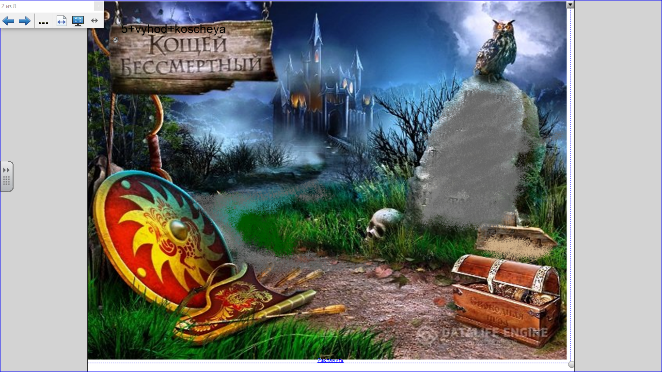 Слайд№2 На экране интерактивная игра Мозаика.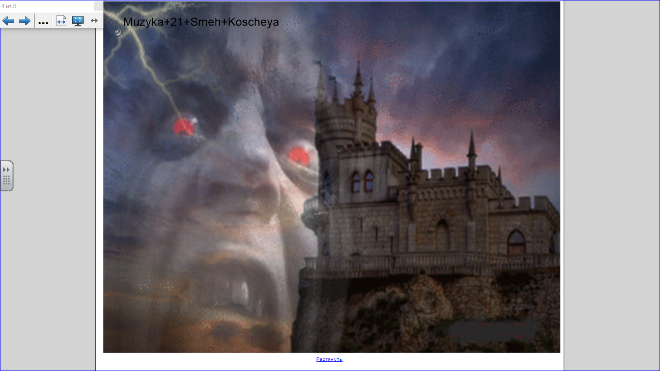 Задание 1. «Что за стеной у Кощея?» Дети отгадали, что за стеной находится –Жар птица в клетке.Кощей Бессмертный: Да, Жар-птица у меня в клетке сидит. А получите вы ее если поможете навести в моем царстве порядок. Ветер налетел, сундук с дерева сорвал, а из сундука моего заветного все вылетело…Воспитатель: Ребята, о чем это говорит Кощей? Какое дерево, какой сундук? Ребята, давайте вспомним в чем бессмертие Кощея было? (Ответы детей)Задание 2. «Бессмертие Кощея» Слайд№3 На экране перепутана последовательность предметов, относящихся к бессмертию Кощея.Дети распределяют картинки по порядку: дерево, сундук, заяц, утка, яйцо, игла.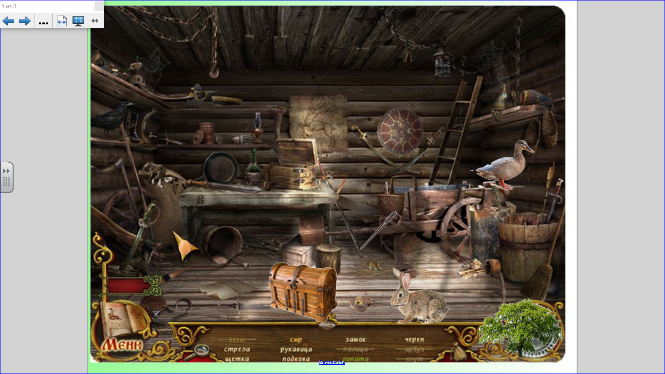 Воспитатель: Так вот для чего нужна была наша помощь! Смерть ты свою потерял, а мы ее с ребятами нашли.Кощей Бессмертный: Ой, ребятушки не губите меня. Вот держите свою птицу! Кощей отдает нарисованную Жар-птицу без хвоста.  Кощей быстро уходит не прощаясь.Иван- царевич: Нет, не моя эта птица. У моей яркий, красивый хвост был.7. Коллективная работа детей «Хвост для Жар-птицы»Воспитатель: И это беда не беда. Наши ребята тебе помогут.Ребята, посмотрите перед вами на столе по одному перышку, мы их украсим различными узорами, а потом из всех перышек соберем красивый, яркий хвост для Жар-птицы.У вас на столах лежат ватные палочки. Вы уже знаете и умеете ими замечательно рисовать. Возьмите ватную палочку и дорисуйте свой узор. У меня получилось вот такое перышко.Воспитанники рисуют, звучит музыка, воспитатель корректирует действия детей.Воспитатель: Какие перышки получились у вас? Давайте мы их рассмотрим! Теперь вашими нарядными перышками мы украсим хвост Жар-птице.По мере того, как воспитанники заканчивают свою работу, каждый ребенок подходит и приклеивает перо к хвосту, воспитатель положительно оценивает творчество детей.Воспитатель: Иванушка, посмотри, что у нас получилось! Тебе нравится Жар-птица?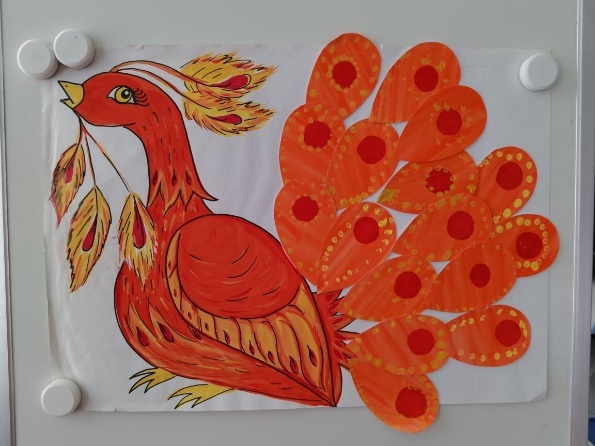 Иван- царевич:Вот спасибо удружили,Какую птицу мне добыли!Теперь я могу смело идти выручать свою Елену Прекрасную. А чтобы вам вернуться из сказки съешьте эти золотые яблоки из сада моего отца. Иван Царевич угощает детей яблоками и прощается с детьми. 8. РефлексияВоспитатель вместе с детьми обсуждают, где они были, что делали, смогли ли они помочь Ивану-царевичу?